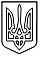 МІНІСТЕРСТВО ОСВІТИ І НАУКИ УКРАЇНИУПРАВЛІННЯ ОСВІТИ ТА СПОРТУ КОЗЯТИНСЬКОЇ МІСЬКОЇ РАДИКОМУНАЛЬНИЙ ЗАКЛАД «НАВЧАЛЬНО-ВИХОВНИЙ                                                                                                                                           КОМПЛЕКС І-ІІІ СТУПЕНІВ “ЛІЦЕЙ-ШКОЛА”  КОЗЯТИНСЬКОЇ МІСЬКОЇ РАДИ ВІННИЦЬКОЇ ОБЛАСТІ» вул. Володимира Великого, 20  м. Козятин, 22100, тел.(04243)2-23-71E-mail: licey08@meta.ua., код ЄДПОУ 38986337НАКАЗ     02.01.2020 р.                                                                                                     № 5Про внутрішню систему забезпеченняякості освітньої діяльностіВідповідно до п.3 ст. 41 Закону України «Про освіту», на виконання рішення педагогічної ради з питання «Про внутрішню систему забезпечення якості освіти» (протокол № 12 від 21.11.2019 року), з метою об’єктивної оцінки якості освітньої діяльності, отримання неупередженої інформації про реальний стан справ за різними параметрами, розбудови системи та вимог, за якими визначається якість освітньої діяльності, з урахуванням особливостей закладу,НАКАЗУЮ:Забезпечити формування внутрішньої системи забезпечення якості освітньої діяльності  комунального закладу «Навчально-виховний комплекс І-ІІІ ступенів «ліцей-школа» Козятинської міської ради Вінницької області».Визначити наступні компоненти  внутрішньої системи забезпечення якості освітньої діяльності та якості освіти ліцею-школи:Системи управлінської діяльності;Освітнє середовище;Система педагогічної діяльності;Система оцінювання освітньої діяльності здобувачів освіти;Інформаційні системи;Система виховної роботи.Затвердити основні політики і процедури  вивчення якості освітньої діяльності  закладу, а саме:Система внутрішнього моніторингу якості освіти;Система оцінювання навчальних досягнень учнів;Професійне зростання педагогічних працівників закладу;Забезпечення прозорості діяльності відповідно ст..30 Закону України «Про освіту»;Забезпечення академічної доброчесності;Запобігання та протидія булінгу;Якість виховної роботи.Самооцінювання діяльності здійснювати з наступною періодичністю:За певними напрямками – щорічно;Комплексне самооцінювання - раз на три роки.Затвердити  склад робочої групи з розробки вимог, критеріїв та індикаторів  самооцінювання якості освітньої діяльності:Хринюк В.В., заступник директора з навчально-виховної роботи -                 голова робочої групи;Члени групи:Кашперовецька Т.А., заступник директора з навчально-виховної роботи;Бернатович А.Л., заступник директора з навчально-виховної роботи;Ковальова Н.Ю., заступник директора з виховної роботи;Кухар С.Л., заступник директора з виховної роботи;Шевчук Л.В., практичний психолог;Гречухін О.В., заступник директора з господарської роботи;Хоманець О.В., голова батьківського комітету ліцею-школи (за згодою);Комісаренко Р.Ю., вчитель географії.Голові робочої групи Хринюк В.В.:Забезпечити координацію роботи з розробки програми запровадження  внутрішньої системи забезпечення якості освіти в ліцеї-школі                     (до 01.04.2020 року);Організувати розроблення  вимог, критеріїв та індикаторів для самооцінювання якості освітньої діяльності (до 01.03.2020 року);Забезпечити ознайомлення працівників з політикою та процедурами забезпечення якості освітньої діяльності, значенням їхнього особистого внеску для  результатів освітньої діяльності очікуваними результатами впровадження (до 01.02.2020 року);Розробити перспективний план-графік здійснення самооцінювання якості освітньої діяльності та якості освіти (до 01.02.2020 року).Провести у ІІ семестрі 2019-2020 навчального року самооцінювання за напрямками «Освітнє середовище» та «Системи оцінювання освітньої діяльності здобувачів освіти».Оприлюднити даний наказ на офіційному сайті ліцею-школи.Контроль за виконанням даного наказу залишаю за собою.Директор ліцею-школи                                                   О.БілянецьЗ наказом ознайомлені:                                              Хринюк В.В.                                            Ковальова Н.Ю.Бернатович А.Л.   Кашперовецька  Т.А.Кухар С.Л.Шевчук Л.В.Гречухін О.В.Комісаренко Р.Ю.